四川郎酒股份有限公司2022届应届生校园招聘简章郎酒股份是以生产经营中国名酒“郎”牌系列酒为主营业务的大型现代化企业，现有17家全资及控股子公司。2021年郎酒以1216.85亿元品牌价值连续13年位居中国白酒行业第三位。公司下辖四川古蔺郎酒销售有限公司、四川省古蔺郎酒厂有限公司、四川省古蔺郎酒厂（泸州）有限公司、泸州益和纸品包装有限公司、合江县华艺陶瓷制品有限公司、叙永郎酒东方玻璃有限公司、古蔺郎酒庄园有限公司等子公司，从事郎酒生产、包装、体验、销售工作。公司以“在行业中占有重要地位”为愿景，以“酿造优质白酒，引领美好生活”为使命，以“诚信、务实、业绩、创新”为价值观。坚持“正心正德，敬畏自然，崇尚科学，酿好酒”的发展理念，以“极致品质”为追求统领全局工作。10月23日9:00-12:00，郎酒股份将组织郎酒厂公司、泸州益和、合江华艺、叙永东玻、郎酒庄园公司共5家子公司在泸州职业技术学院玉章楼2105举行专场招聘会。网上投递简历通道，业已开通，欢迎优秀学子踊跃报名。一、简历投递方式（一）网申PC端：http://langjiu.zhiye.com/xyzp2021（二）网申移动端：扫描下方二维码，即刻投递简历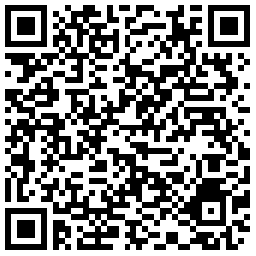 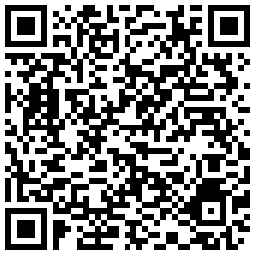 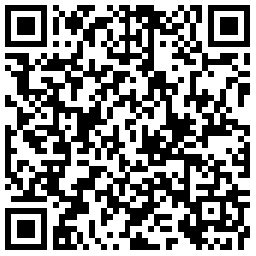 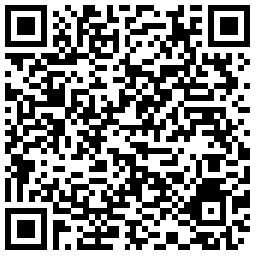 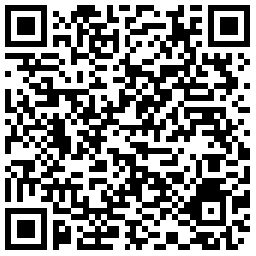 郎酒厂投递     庄园公司投递     泸州益和投递      合江华艺投递     叙永东玻投递二、招聘需求四川省古蔺郎酒厂有限公司工作地点: 泸州市古蔺县二郎镇/泸州市龙马潭区石洞镇古蔺郎酒庄园有限公司工作地点: 泸州市古蔺县二郎镇合江县华艺陶瓷制品有限公司工作地点: 泸州市合江县临港工业园区叙永郎酒东方玻璃有限公司工作地点: 泸州市叙永县叙永资源综合利用经济园区泸州益和纸品包装有限公司工作地点: 泸州市龙马潭区四川长江经济开发区三、薪酬福利综合薪酬：大专生年薪8万以上,本科生年薪10万以上。保险：五险一金（养老、医疗、生育、工伤、失业、公积金）。奖励：专项奖励、年终奖、优秀员工奖励（出国旅游、奖金）、继续学历教育奖励、职称或职业资格证书奖励。其他：成长津贴、节日/生日福利、婚丧福利，丰富的培训、团建活动，住宿、工作餐等。假期：国家法定节假日、带薪年休假、婚假、产假、陪产假、超长春节假等。公司完善的薪酬与福利体系为员工的工作与生活保驾护航，福利根据工作性质略有差异。四、应聘流程网申→现场/空中宣讲会→面试/笔试→在线素质测评→录用并签订三方协议→入职。四川郎酒股份有限公司      2021年10月12日                        岗位类别专业学历人数生产类酿酒技术、酿酒工程等大专及以上30设备维修类机电一体化/自动化/机械类/电气类大专及以上15安全消防类建筑智能化工程、电气工程、消防工程技术等大专及以上10岗位类别专业学历人数前台接待、接待解说类旅游管理、酒店管理、商务英语、播音主持等大专及以上15人销售类市场营销、电子商务、旅游管理等大专及以上5人岗位类别专业学历人数设备维俢类机械类、工业机器人技术、机电一体化、自动化类大专及以上2生产设备操作类机械类、机电一体化、自动化类大专及以上4岗位类别专业学历人数生产设备操作类机械类、电气类、机电一体化、自动化类大专及以上3设备维修类机械制造与自动化、机电一体化、电子信息工程技术、应用电子技术等专业大专及以上5岗位类别专业学历人数设备维修类机电一体化、自动化类大专及以上2注塑技术员电子信息工程、机械制造与自动化类大专及以上2自动化设备操作类机电一体化、电子信息工程、应用电子技术、机械制造与自动化等大专及以上5